Pre-listening activities1. Write down the top reason why you think studying another language is useful: 2. Here is how to say “Hello” in all the languages we teach to degree level at the University of Manchester. But do you know what they are?2a List as many countries as you can where English is spoken as the main or as an official language: 2b Have a guess: how many people in the world can speak English (native speakers plus learners of English as a foreign language)I think _______% of the world’s population can speak English.3.  Can you list five jobs where having foreign language skills could be important?___________________________________________________________________________________________________________________________________________________________While-listening activity1. Check your answers above against the facts given in the video. How many did you get right?2. Is there a fact you find particularly surprising? Write it below:Post-listening activitiesSix Good Reasons for Studying LanguagesHave a look at the six reasons below. Obviously, they are in a language you don’t know – but can you still work out what the six reasons are? Try to match the English translations to the original. 1 a1 bSo...what is the mystery language? ________________________ Check your answers here: https://tinyurl.com/mfl-champ  2. Animal noises in other languages Do some research to see if you can find out the noises animals make in other languages. Challenge your classmates to guess what animal makes this noise.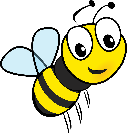 For example: Which animal goes “boong” in Korean? (Answer: a bee) 3. Reflection Have a look at the top reason you gave for studying languages in the pre-listening activity. Reflect on what you’ve heard in the video – has your view changed? Or have you perhaps added some more reasons?   Further reading and watching Want to explore languages some more? Here are great links to do so:http://www.whystudylanguages.ac.uk/ A website with loads of activities. https://www.youtube.com/user/LindsayDoesLanguages  Lindsay loves languages and there is lots of fun content to explore on her Youtube channel.https://www.languagesquad.com/ A language guessing and identifying game. Thinking ahead – languages at university and careers with languageshttps://www.timeshighereducation.com/student/subjects/what-can-you-do-languages-degree Times Higher’s guide to studying languages at university https://www.alc.manchester.ac.uk/modern-languages/ Our own website – the University of Manchesterhttps://www.careers.manchester.ac.uk/whichcareer/languagecareers/ Information from the University of Manchester’s careers service about language careers 你 好 Ni Haoこんにちは  Konnichiwaздравствуйте Zdravstvuite السلام عليكم Assalamu alaykumBom diaHolaBonjourGuten TagCiaoThe mystery language Write down the number of the correct translation The English translationDu kan få ett jobb It’ll get you places.Du har nytta av det ute i världenIt is exciting.Du kommer att träffa mycket folkYou’ll find out more about yourself.Du lär känna dig själv bättreYou can enjoy new cultures.Du kan uppleva nya kulturer It’ll get you a job.Det är spännandeYou’ll meet loads of new people.